元朗公立中學校友會小學2015-2016常識科 四年級 上學期 專題研習 指引專題研習主題：昔日香港目的：透過今次的專題研習，讓學生搜集有昔日香港的資料。其次，學生依據不同的子題(昔日玩具、昔日交通及昔日房屋)而完成有關的專題研習報告。藉此讓學生了解香港懷舊的特色事物外，還希望能夠喚起對懷舊物品的關注，不讓這種獨特的文化傳統消失。再者，專題研習可讓學生發展不同的研習及共通能力。匯報日期：22-02-2016 至 26-02-2016繳交日期：01-03-2016註      ：02-03-16至03-03-16交扣一分，若遲於04-03-2016交，則作零分論。書面報告格式：封面     （主題及子題）目錄思維圖    (時間線) /(比較異同)簡介      (引言)內容      (不同時期的特色)總結、感想完成及交專題研習報告後，須作口頭匯報及分享分組：這次專題研習是以小組形式進行，每組約4至5人一組，學生需完成分工表及列出各組員的工作。學生的組合由各班教師安排。2015-2016 專題研習評分表指引-1-參考網址：1.  https://www.youtube.com/watch?v=6H-G3i38R0w           (香港故事(第20輯)-第1集 玩不完)2.  https://www.youtube.com/watch?v=BKlNxp3nwIk           (陪著我們成長的玩具)3.  https://www.youtube.com/watch?v=U1vKPyDb4uE           (懷舊玩具 06)4.  https://www.youtube.com/watch?v=DslZWDGxLTQ           (昔日港島交通工具)5   http://www.kmb.hk/tc/about/profile/milestones.html    (九巴發展里程)6.  https://www.hktramways.com/tc/our-story/              (電車史話)7.  https://www.hktramways.com/tc/media-coverage/         (香港電車有限公司 媒體報導)8.  http://www.starferry.com.hk/tc/theCompany             (天星小輪有限公司)9.  http://www.starferry.com.hk/tc/GalleryDisplay#ferries (天星小輪有限公司  相片廊)10. https://www.youtube.com/watch?v=qJrjubFGt3Q  (香港百年地產史 (第一輯) 創樓宇分層出售及分期付款的先河 Hong Kong History)11. https://www.youtube.com/watch?v=XhYyobfFYAs(香港百年地產史 (第二輯) 木屋及唐樓演變成廣廈的故事 Hong Kong History)12. http://www.housingauthority.gov.hk/linear/tc/about-us/public-housing-heritage/public-housing-development/ (香港房屋委員會   香港公共房屋發展歷程)13. https://www.housingauthority.gov.hk/hdw/b5/aboutus/events/community/heritage/about.html(香港房屋委員會    屋邨歷史)14. http://www.housingauthority.gov.hk/hdw/b5/aboutus/events/community/heritage/home.html(香港房屋委員會   「光影樓情」圖片及錄像15. http://www.fed.cuhk.edu.hk/history/history2005/teach_s3_03.pdf (香港房屋的變遷)感想部分，你可以利用以下的問題作個人反思:1. 在這個學習過程中，我遇到的困難有哪些?你怎樣嘗試去解決這些困難?
      2. 我喜歡這個學習過程嗎?
      3. 在這個學習過程中，學到什麼?
         a. 於我正在研究的題目方面
         b. 關於做專題報告的方法
         c. 有趣及新的事物
         d. 搜尋資料的技巧
         e. 閱讀技巧方面4. 我認為自己做得好的部分是什麼?

  5. 我認為自己做得不太好而希望下次會改善的是什麼?

  6. 我可以做得更好嗎？哪些地方需要改善？-2-元朗公立中學校友會小學2015-2016年度專題研習工作紙 (一)班別：4 (  ) 姓名：                                                           擬定題目：我們希望專題研習的題目(子題)是：  透過以下圖表，幫助擬定研習的範圍：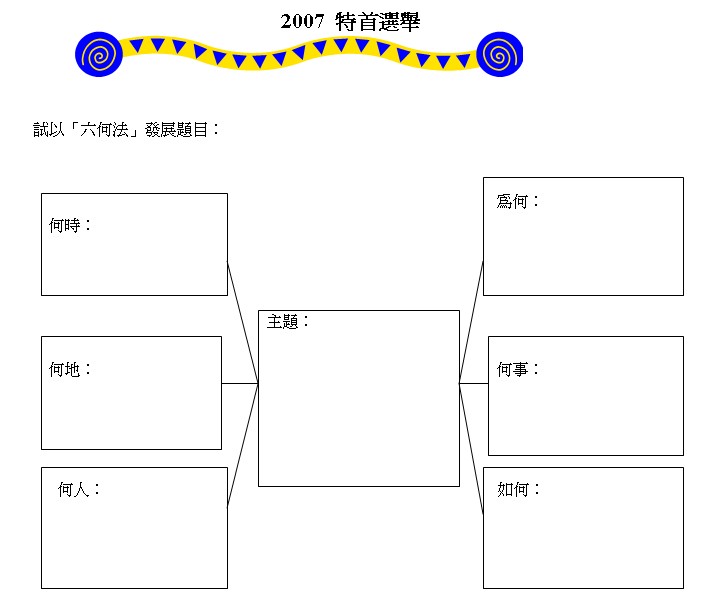 (1)(三) 你要用甚麼關鍵字找網上資料? 關鍵字：                                                                  (四)用Google的進階搜尋，查詢資料(2)元朗公立中學校友會小學2015-2016年度專題研習工作紙 (二)班別：4 (  ) 姓名：                                                          利用時間線，分析資料的發展經過。                    _______________________________                                         199 (1)元朗公立中學校友會小學2015-2016年度專題研習工作紙 (二)班別：4 (  ) 姓名：                                                          利用溫氏圖來比較資料的相同及相異的地方。                        _______________________________(1)元朗公立中學校友會小學2015-2016年度專題研習工作紙 (三)班別：4 (  ) 姓名：                                                         參考資料:1. 圖書2. 報章3. 雜誌(1)4. 小冊子5. 網上資料(2)目錄引  言  ----------------------    頁昔日玩具 (70年代)超合金  ---------------------     頁玩  偶  ---------------------     頁花  繩  --------------------      頁昔日玩具 (80年代)木竹籤  --------------------      頁發泡膠飛機 ----------------       頁洋娃娃  --------------------      頁搖  搖  --------------------      頁昔日玩具 (90年代)紅白機  --------------------      頁黑白電子遊戲機 ------------       頁總結    --------------------      頁感想    --------------------      頁進展性評估(課堂表現)課堂表現﹙2%﹚能定期完成進展性評估(課堂表現)課堂表現﹙2%﹚匯報能切合主題，並展示豐富的內容總結性評估(書面報告)知識
內容﹙3%﹚能展示封面、目錄、內容、感想及資料來源總結性評估(書面報告)知識
內容﹙3%﹚研習能力：從不同途徑搜集資料。三項或以上的資料，其中必須包括書及網頁。總結性評估(書面報告)合作及溝通﹙1%﹚投入、能尊重他人的意見及和組員合作總分共6分希望找到的資料用甚麼關鍵字和組合?書名作者出版地出版社出版年報章篇章作者日期版別雜誌篇章作者期數頁次題目作者出版地出版社出版年名稱網址